ОБЩИЕ СВЕДЕНИЯ Учебная дисциплина «Управление технологическими потоками» изучается в восьмом семестре.Курсовая работа/Курсовой проект – не предусмотреныФорма промежуточной аттестации: ЗачетМесто учебной дисциплины в структуре ОПОПУчебная дисциплина «Управление технологическими потоками» относится к обязательной части программы.Основой для освоения дисциплины являются результаты обучения по предыдущему уровню образования в части сформированности универсальных компетенций, а также общепрофессиональных компетенций, в случае совпадения направлений подготовки предыдущего и текущего уровня образования. Результаты обучения по учебной дисциплине используются при прохождении практики и выполнении ВКР:Производственная практика. Преддипломная практикаВыполнение и защита выпускной квалификационной работыЦЕЛИ И ПЛАНИРУЕМЫЕ РЕЗУЛЬТАТЫ ОБУЧЕНИЯ ПО ДИСЦИПЛИНЕ Целями изучения дисциплины «Управление технологическими потоками» являются:ознакомление с основным ассортиментом упаковочных материалов для парфюмерных, косметических и фармацевтических препаратов, их классификация и области применения;анализ требований к упаковочным материалам для парфюмерных, косметических и фармацевтических препаратовизучение способов производства упаковочных материалов для парфюмерных, косметических и фармацевтических препаратов по видам;оценка качества и условия хранения упаковочных материалов для парфюмерных, косметических и фармацевтических препаратов;выявление причин возникновения отходов упаковочного производства и пути их утилизации;маркировка упаковочных материалов для парфюмерных, косметических и фармацевтических препаратов.формирование у обучающихся компетенций, установленных образовательной программой в соответствии с ФГОС ВО по данной дисциплине. Результатом обучения по учебной дисциплине является овладение обучающимися знаниями, умениями, навыками и опытом деятельности, характеризующими процесс формирования компетенций и обеспечивающими достижение планируемых результатов освоения учебной дисциплиныФормируемые компетенции, индикаторы достижения компетенций, соотнесённые с планируемыми результатами обучения по дисциплине:СТРУКТУРА И СОДЕРЖАНИЕ УЧЕБНОЙ ДИСЦИПЛИНЫ/МОДУЛЯОбщая трудоёмкость учебной дисциплины по учебному плану составляет:Структура учебной дисциплины для обучающихся по видам занятий (очная форма обучения)Структура учебной дисциплины для обучающихся по разделам и темам дисциплины: (очная форма обучения)Краткое содержание учебной дисциплиныОрганизация самостоятельной работы обучающихсяСамостоятельная работа студента – обязательная часть образовательного процесса, направленная на развитие готовности к профессиональному и личностному самообразованию, на проектирование дальнейшего образовательного маршрута и профессиональной карьеры.Самостоятельная работа обучающихся по дисциплине организована как совокупность аудиторных и внеаудиторных занятий и работ, обеспечивающих успешное освоение дисциплины. Аудиторная самостоятельная работа обучающихся по дисциплине выполняется на учебных занятиях под руководством преподавателя и по его заданию. Аудиторная самостоятельная работа обучающихся входит в общий объем времени, отведенного учебным планом на аудиторную работу, и регламентируется расписанием учебных занятий. Внеаудиторная самостоятельная работа обучающихся – планируемая учебная, научно-исследовательская, практическая работа обучающихся, выполняемая во внеаудиторное время по заданию и при методическом руководстве преподавателя, но без его непосредственного участия, расписанием учебных занятий не регламентируется.Внеаудиторная самостоятельная работа обучающихся включает в себя:подготовку к практическим занятиям, зачету с оценкой;изучение специальной литературы;подготовка к практическим занятиям;подготовка к тестированию Самостоятельная работа обучающихся с участием преподавателя в форме иной контактной работы предусматривает групповую и (или) индивидуальную работу с обучающимися и включает в себя:проведение индивидуальных и групповых консультаций по отдельным темам/разделам дисциплины;проведение консультаций перед экзаменом, консультации по организации самостоятельного изучения отдельных разделов/тем, базовых понятий учебных дисциплин профильного/родственного бакалавриата, которые формировали ОПК и ПК, в целях обеспечения преемственности образования (для студентов магистратуры – в целях устранения пробелов после поступления в магистратуру абитуриентов, окончивших бакалавриат/специалитет иных УГСН);Применение электронного обучения, дистанционных образовательных технологийПри реализации программы учебной дисциплины возможно применение электронного обучения и дистанционных образовательных технологий.Реализация программы учебной дисциплины с применением электронного обучения и дистанционных образовательных технологий регламентируется действующими локальными актами университета.Применяются следующий вариант реализации программы с использованием ЭО и ДОТВ электронную образовательную среду, по необходимости, могут быть перенесены отдельные виды учебной деятельности:РЕЗУЛЬТАТЫ ОБУЧЕНИЯ ПО ДИСЦИПЛИНЕ. КРИТЕРИИ ОЦЕНКИ УРОВНЯ СФОРМИРОВАННОСТИ КОМПЕТЕНЦИЙ, СИСТЕМА И ШКАЛА ОЦЕНИВАНИЯСоотнесение планируемых результатов обучения с уровнями сформированности компетенций.ОЦЕНОЧНЫЕ СРЕДСТВА ДЛЯ ТЕКУЩЕГО КОНТРОЛЯ УСПЕВАЕМОСТИ И ПРОМЕЖУТОЧНОЙ АТТЕСТАЦИИ, ВКЛЮЧАЯ САМОСТОЯТЕЛЬНУЮ РАБОТУ ОБУЧАЮЩИХСЯПри проведении контроля самостоятельной работы обучающихся, текущего контроля и промежуточной аттестации по учебной дисциплине «Управление технологическими потоками» проверяется уровень сформированности у обучающихся компетенций и запланированных результатов обучения по дисциплине, указанных в разделе 2 настоящей программы.Формы текущего контроля успеваемости, примеры типовых заданий: Критерии, шкалы оценивания текущего контроля успеваемости:Промежуточная аттестация:Критерии, шкалы оценивания промежуточной аттестации учебной дисциплины/модуля:Система оценивания результатов текущего контроля и промежуточной аттестации.Оценка по дисциплине выставляется обучающемуся с учётом результатов текущей и промежуточной аттестации.ОБРАЗОВАТЕЛЬНЫЕ ТЕХНОЛОГИИРеализация программы предусматривает использование в процессе обучения следующих образовательных технологий:групповые дискуссии;преподавание дисциплины на основе результатов научных исследованийпоиск и обработка информации с использованием сети Интернет;дистанционные образовательные технологии;использование наглядных пособий.ПРАКТИЧЕСКАЯ ПОДГОТОВКАПрактическая подготовка в рамках учебной дисциплины не реализуется ОРГАНИЗАЦИЯ ОБРАЗОВАТЕЛЬНОГО ПРОЦЕССА ДЛЯ ЛИЦ С ОГРАНИЧЕННЫМИ ВОЗМОЖНОСТЯМИ ЗДОРОВЬЯПри обучении лиц с ограниченными возможностями здоровья и инвалидов используются подходы, способствующие созданию безбарьерной образовательной среды: технологии дифференциации и индивидуального обучения, применение соответствующих методик по работе с инвалидами, использование средств дистанционного общения, проведение дополнительных индивидуальных консультаций по изучаемым теоретическим вопросам и практическим занятиям, оказание помощи при подготовке к промежуточной аттестации.При необходимости рабочая программа дисциплины может быть адаптирована для обеспечения образовательного процесса лицам с ограниченными возможностями здоровья, в том числе для дистанционного обучения.Учебные и контрольно-измерительные материалы представляются в формах, доступных для изучения студентами с особыми образовательными потребностями с учетом нозологических групп инвалидов:Для подготовки к ответу на практическом занятии, студентам с ограниченными возможностями здоровья среднее время увеличивается по сравнению со средним временем подготовки обычного студента.Для студентов с инвалидностью или с ограниченными возможностями здоровья форма проведения текущей и промежуточной аттестации устанавливается с учетом индивидуальных психофизических особенностей (устно, письменно на бумаге, письменно на компьютере, в форме тестирования и т.п.). Промежуточная аттестация по дисциплине может проводиться в несколько этапов в форме рубежного контроля по завершению изучения отдельных тем дисциплины. При необходимости студенту предоставляется дополнительное время для подготовки ответа на зачете или экзамене.Для осуществления процедур текущего контроля успеваемости и промежуточной аттестации обучающихся создаются, при необходимости, фонды оценочных средств, адаптированные для лиц с ограниченными возможностями здоровья и позволяющие оценить достижение ими запланированных в основной образовательной программе результатов обучения и уровень сформированности всех компетенций, заявленных в образовательной программе.МАТЕРИАЛЬНО-ТЕХНИЧЕСКОЕ ОБЕСПЕЧЕНИЕ ДИСЦИПЛИНЫ Характеристика материально-технического обеспечения дисциплины соответствует требованиями ФГОС ВО.Материально-техническое обеспечение дисциплины при обучении с использованием традиционных технологий обучения.Материально-техническое обеспечение учебной дисциплины при обучении с использованием электронного обучения и дистанционных образовательных технологий.Технологическое обеспечение реализации программы осуществляется с использованием элементов электронной информационно-образовательной среды университета.УЧЕБНО-МЕТОДИЧЕСКОЕ И ИНФОРМАЦИОННОЕ ОБЕСПЕЧЕНИЕ УЧЕБНОЙ ДИСЦИПЛИНЫ ИНФОРМАЦИОННОЕ ОБЕСПЕЧЕНИЕ УЧЕБНОГО ПРОЦЕССАРесурсы электронной библиотеки, информационно-справочные системы и профессиональные базы данных:Перечень программного обеспечения ЛИСТ УЧЕТА ОБНОВЛЕНИЙ РАБОЧЕЙ ПРОГРАММЫ УЧЕБНОЙ ДИСЦИПЛИНЫВ рабочую программу учебной дисциплины/модуля внесены изменения/обновления и утверждены на заседании кафедры:Министерство науки и высшего образования Российской ФедерацииМинистерство науки и высшего образования Российской ФедерацииФедеральное государственное бюджетное образовательное учреждениеФедеральное государственное бюджетное образовательное учреждениевысшего образованиявысшего образования«Российский государственный университет им. А.Н. Косыгина«Российский государственный университет им. А.Н. Косыгина(Технологии. Дизайн. Искусство)»(Технологии. Дизайн. Искусство)»Институт БакалавриатКафедра Химии и технологии полимерных материалов и нанокомпозитов РАБОЧАЯ ПРОГРАММАУЧЕБНОЙ ДИСЦИПЛИНЫРАБОЧАЯ ПРОГРАММАУЧЕБНОЙ ДИСЦИПЛИНЫРАБОЧАЯ ПРОГРАММАУЧЕБНОЙ ДИСЦИПЛИНЫУправление технологическими потокамиУправление технологическими потокамиУправление технологическими потокамиУровень образования бакалаврбакалаврНаправление подготовки29.03.03Технология полиграфического и упаковочного производстваПрофильТехнология и дизайн упаковочного производстваТехнология и дизайн упаковочного производстваСрок освоения образовательной программы по очной форме обучения4 года4 годаФорма обученияочнаяочнаяРабочая программа учебной дисциплины «Управление технологическими потоками» основной профессиональной образовательной программы высшего образования, рассмотрена и одобрена на заседании кафедры, протокол № 11 от 22.06.2021 г.Рабочая программа учебной дисциплины «Управление технологическими потоками» основной профессиональной образовательной программы высшего образования, рассмотрена и одобрена на заседании кафедры, протокол № 11 от 22.06.2021 г.Рабочая программа учебной дисциплины «Управление технологическими потоками» основной профессиональной образовательной программы высшего образования, рассмотрена и одобрена на заседании кафедры, протокол № 11 от 22.06.2021 г.Рабочая программа учебной дисциплины «Управление технологическими потоками» основной профессиональной образовательной программы высшего образования, рассмотрена и одобрена на заседании кафедры, протокол № 11 от 22.06.2021 г.Разработчик рабочей программы «Упаковка в технологии фармацевтических и косметических средств»Разработчик рабочей программы «Упаковка в технологии фармацевтических и косметических средств»Разработчик рабочей программы «Упаковка в технологии фармацевтических и косметических средств»Разработчик рабочей программы «Упаковка в технологии фармацевтических и косметических средств»к.т.н., доцент Г.М. Коваленко.                                                                        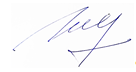 Г.М. Коваленко.                                                                        Заведующий кафедрой:Заведующий кафедрой:д.х.н., профессор Н.Р. Кильдеева               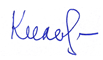 Код и наименование компетенцииКод и наименование индикаторадостижения компетенцииПланируемые результаты обучения по дисциплине УК-9Способен принимать обоснованные экономические решения в различных областях жизнедеятельностиИД-УК-9.3Применение экономических знаний при выполнении практических задач; принятие обоснованных экономических решений в различных областях жизнедеятельности.-Анализирует фундаментальные знания для проектирования и совершенствования полиграфической и упаковочной продукции для хранения косметических, фармацевтических и парфюмерных средств;- Применяет основные нормативные документы, регламентирующих производство упаковочной продукции для хранения косметических, фармацевтических и парфюмерных средств;- Использует методы оптимизации технологических процессов производства продукции с учетом механико-технологических, эстетических, экономических параметров;-Применяет теоретические основы и технологий переработки полимеров для производства упаковочных изделий;- Идентифицирует полимерные упаковочные материалы на основе знаний полимерного материаловедения;- Анализирует ассортимент и технологии производства полимерных упаковочных изделий для хранения косметических, фармацевтических и парфюмерных средств по видамОПК-2Способен участвовать в реализации современных технически совершенных технологий по выпуску конкурентоспособной продукции полиграфического и упаковочного производстваИД-ОПК-2.2 Выбор материалов, технологии и оборудования для производства полиграфической и упаковочной продукции с учетом требований к качеству продукции и к её безопасности и с учётом экономических ограничений-Анализирует фундаментальные знания для проектирования и совершенствования полиграфической и упаковочной продукции для хранения косметических, фармацевтических и парфюмерных средств;- Применяет основные нормативные документы, регламентирующих производство упаковочной продукции для хранения косметических, фармацевтических и парфюмерных средств;- Использует методы оптимизации технологических процессов производства продукции с учетом механико-технологических, эстетических, экономических параметров;-Применяет теоретические основы и технологий переработки полимеров для производства упаковочных изделий;- Идентифицирует полимерные упаковочные материалы на основе знаний полимерного материаловедения;- Анализирует ассортимент и технологии производства полимерных упаковочных изделий для хранения косметических, фармацевтических и парфюмерных средств по видамОПК-2Способен участвовать в реализации современных технически совершенных технологий по выпуску конкурентоспособной продукции полиграфического и упаковочного производстваИД-ОПК-2.3Реализация технически совершенных современных технологий изготовления конкурентоспособной продукции полиграфического и упаковочного производств в условиях осуществлении связей с поставщиками материалов, оборудования, приборов, программных средств, заказчиками и продавцами услуг-Анализирует фундаментальные знания для проектирования и совершенствования полиграфической и упаковочной продукции для хранения косметических, фармацевтических и парфюмерных средств;- Применяет основные нормативные документы, регламентирующих производство упаковочной продукции для хранения косметических, фармацевтических и парфюмерных средств;- Использует методы оптимизации технологических процессов производства продукции с учетом механико-технологических, эстетических, экономических параметров;-Применяет теоретические основы и технологий переработки полимеров для производства упаковочных изделий;- Идентифицирует полимерные упаковочные материалы на основе знаний полимерного материаловедения;- Анализирует ассортимент и технологии производства полимерных упаковочных изделий для хранения косметических, фармацевтических и парфюмерных средств по видамОПК-3Способен проводить измерения, обрабатывать экспериментальные данные, наблюдать и корректировать параметры технологических процессовИД-ОПК-3.3Осуществление контроля значений управляемых параметров технологических процессов, своевременное выявление отклонений параметров и их корректировка с целью контроля качества выпускаемой полиграфической и упаковочной продукции-Анализирует фундаментальные знания для проектирования и совершенствования полиграфической и упаковочной продукции для хранения косметических, фармацевтических и парфюмерных средств;- Применяет основные нормативные документы, регламентирующих производство упаковочной продукции для хранения косметических, фармацевтических и парфюмерных средств;- Использует методы оптимизации технологических процессов производства продукции с учетом механико-технологических, эстетических, экономических параметров;-Применяет теоретические основы и технологий переработки полимеров для производства упаковочных изделий;- Идентифицирует полимерные упаковочные материалы на основе знаний полимерного материаловедения;- Анализирует ассортимент и технологии производства полимерных упаковочных изделий для хранения косметических, фармацевтических и парфюмерных средств по видамОПК-4.Способен понимать принципы работы современныхинформационных технологий и использовать их для решения задач профессиональной деятельностиИД-ОПК-4.2Применение принципов работы современных информационных технологий и современных программных продуктов для решения практических задач профессиональной деятельности.-Анализирует фундаментальные знания для проектирования и совершенствования полиграфической и упаковочной продукции для хранения косметических, фармацевтических и парфюмерных средств;- Применяет основные нормативные документы, регламентирующих производство упаковочной продукции для хранения косметических, фармацевтических и парфюмерных средств;- Использует методы оптимизации технологических процессов производства продукции с учетом механико-технологических, эстетических, экономических параметров;-Применяет теоретические основы и технологий переработки полимеров для производства упаковочных изделий;- Идентифицирует полимерные упаковочные материалы на основе знаний полимерного материаловедения;- Анализирует ассортимент и технологии производства полимерных упаковочных изделий для хранения косметических, фармацевтических и парфюмерных средств по видамОПК-4.Способен понимать принципы работы современныхинформационных технологий и использовать их для решения задач профессиональной деятельностиИД-ОПК-4.3Выбор современных информационных технологий с учетом задач профессиональной деятельности-Анализирует фундаментальные знания для проектирования и совершенствования полиграфической и упаковочной продукции для хранения косметических, фармацевтических и парфюмерных средств;- Применяет основные нормативные документы, регламентирующих производство упаковочной продукции для хранения косметических, фармацевтических и парфюмерных средств;- Использует методы оптимизации технологических процессов производства продукции с учетом механико-технологических, эстетических, экономических параметров;-Применяет теоретические основы и технологий переработки полимеров для производства упаковочных изделий;- Идентифицирует полимерные упаковочные материалы на основе знаний полимерного материаловедения;- Анализирует ассортимент и технологии производства полимерных упаковочных изделий для хранения косметических, фармацевтических и парфюмерных средств по видамОПК-7Способен применять методы оптимизации технологических процессов производства упаковки, полиграфической продукции и промышленных изделий, производимых с использованием полиграфических технологийИД-ОПК-7.3Применение оптимальных технологических решений и приёмов для повышения эффективности производства и качества печатной и упаковочной продукции, освоения новых сегментов рынка-Анализирует фундаментальные знания для проектирования и совершенствования полиграфической и упаковочной продукции для хранения косметических, фармацевтических и парфюмерных средств;- Применяет основные нормативные документы, регламентирующих производство упаковочной продукции для хранения косметических, фармацевтических и парфюмерных средств;- Использует методы оптимизации технологических процессов производства продукции с учетом механико-технологических, эстетических, экономических параметров;-Применяет теоретические основы и технологий переработки полимеров для производства упаковочных изделий;- Идентифицирует полимерные упаковочные материалы на основе знаний полимерного материаловедения;- Анализирует ассортимент и технологии производства полимерных упаковочных изделий для хранения косметических, фармацевтических и парфюмерных средств по видамОПК-8Способен использовать аналитические модели процессов при проектировании производств полиграфической продукции, технологических процессов производства промышленных изделий и упаковки с использованием полиграфических технологийИД-ОПК-8.2Использование программно-аппаратных средств при проектировании предприятий полиграфического и упаковочного производства с учетом управления рабочими потоками для проектируемых участков, технологических процессов производства полиграфической продукции, упаковки и промышленных изделий, изготавливаемых с использованием полиграфических технологий-Анализирует фундаментальные знания для проектирования и совершенствования полиграфической и упаковочной продукции для хранения косметических, фармацевтических и парфюмерных средств;- Применяет основные нормативные документы, регламентирующих производство упаковочной продукции для хранения косметических, фармацевтических и парфюмерных средств;- Использует методы оптимизации технологических процессов производства продукции с учетом механико-технологических, эстетических, экономических параметров;-Применяет теоретические основы и технологий переработки полимеров для производства упаковочных изделий;- Идентифицирует полимерные упаковочные материалы на основе знаний полимерного материаловедения;- Анализирует ассортимент и технологии производства полимерных упаковочных изделий для хранения косметических, фармацевтических и парфюмерных средств по видамОПК-8Способен использовать аналитические модели процессов при проектировании производств полиграфической продукции, технологических процессов производства промышленных изделий и упаковки с использованием полиграфических технологийИД-ОПК-8.3Проектирование технологических процессов производства полиграфической продукции, упаковки и промышленных изделий -Анализирует фундаментальные знания для проектирования и совершенствования полиграфической и упаковочной продукции для хранения косметических, фармацевтических и парфюмерных средств;- Применяет основные нормативные документы, регламентирующих производство упаковочной продукции для хранения косметических, фармацевтических и парфюмерных средств;- Использует методы оптимизации технологических процессов производства продукции с учетом механико-технологических, эстетических, экономических параметров;-Применяет теоретические основы и технологий переработки полимеров для производства упаковочных изделий;- Идентифицирует полимерные упаковочные материалы на основе знаний полимерного материаловедения;- Анализирует ассортимент и технологии производства полимерных упаковочных изделий для хранения косметических, фармацевтических и парфюмерных средств по видамОчная форма обучения3з.е.108час.Структура и объем дисциплиныСтруктура и объем дисциплиныСтруктура и объем дисциплиныСтруктура и объем дисциплиныСтруктура и объем дисциплиныСтруктура и объем дисциплиныСтруктура и объем дисциплиныСтруктура и объем дисциплиныСтруктура и объем дисциплиныСтруктура и объем дисциплиныОбъем дисциплины по семестрамформа промежуточной аттестациивсего, часКонтактная аудиторная работа, часКонтактная аудиторная работа, часКонтактная аудиторная работа, часКонтактная аудиторная работа, часСамостоятельная работа обучающегося, часСамостоятельная работа обучающегося, часСамостоятельная работа обучающегося, часОбъем дисциплины по семестрамформа промежуточной аттестациивсего, часлекции, часпрактические занятия, часлабораторные занятия, часпрактическая подготовка, часкурсовая работа/курсовой проектсамостоятельная работа обучающегося, часпромежуточная аттестация, час8 семестрзачет10836121248Всего:зачет10836121248Планируемые (контролируемые) результаты освоения: код(ы) формируемой(ых) компетенции(й) и индикаторов достижения компетенцийНаименование разделов, тем;форма(ы) промежуточной аттестацииВиды учебной работыВиды учебной работыВиды учебной работыВиды учебной работыСамостоятельная работа, часВиды и формы контрольных мероприятий, обеспечивающие по совокупности текущий контроль успеваемости;формы промежуточного контроля успеваемостиПланируемые (контролируемые) результаты освоения: код(ы) формируемой(ых) компетенции(й) и индикаторов достижения компетенцийНаименование разделов, тем;форма(ы) промежуточной аттестацииКонтактная работаКонтактная работаКонтактная работаКонтактная работаСамостоятельная работа, часВиды и формы контрольных мероприятий, обеспечивающие по совокупности текущий контроль успеваемости;формы промежуточного контроля успеваемостиПланируемые (контролируемые) результаты освоения: код(ы) формируемой(ых) компетенции(й) и индикаторов достижения компетенцийНаименование разделов, тем;форма(ы) промежуточной аттестацииЛекции, часПрактические занятия, часЛабораторные работы/ индивидуальные занятия, часПрактическая подготовка, часСамостоятельная работа, часВиды и формы контрольных мероприятий, обеспечивающие по совокупности текущий контроль успеваемости;формы промежуточного контроля успеваемостиВосьмой семестрВосьмой семестрВосьмой семестрВосьмой семестрВосьмой семестрВосьмой семестрВосьмой семестр3612121248УК-9: ИД-УК-9.3ОПК-2ИД-ОПК-2.2 ИД-ОПК-2.3ОПК-3: ИД-ОПК-3.3ОПК-4.ИД-ОПК-4.2ИД-ОПК-4.3ОПК-7: ИД-ОПК-7.3ОПК-8ИД-ОПК-8.2ИД-ОПК-8.3Практическое занятие 1Занятие №1
Основные понятия логистики. Предприятия по производству полимерных материалов.Занятие №2Основы организации Производства. Решение задач.42228Устная Дискуссия 1УК-9: ИД-УК-9.3ОПК-2ИД-ОПК-2.2 ИД-ОПК-2.3ОПК-3: ИД-ОПК-3.3ОПК-4.ИД-ОПК-4.2ИД-ОПК-4.3ОПК-7: ИД-ОПК-7.3ОПК-8ИД-ОПК-8.2ИД-ОПК-8.3Практическое занятие 2 Занятие №3Функции и принципы логистики. Логистика как хозяйственная деятельность.Занятие №4Материальные потоки.:Информационные, финансовые, потоки услуг.Решение задач.Занятие №5Логистические системыВнутризаводские системы.Занятие №6Классификация функций логистики. Решение задач.42225Устная Дискуссия 2УК-9: ИД-УК-9.3ОПК-2ИД-ОПК-2.2 ИД-ОПК-2.3ОПК-3: ИД-ОПК-3.3ОПК-4.ИД-ОПК-4.2ИД-ОПК-4.3ОПК-7: ИД-ОПК-7.3ОПК-8ИД-ОПК-8.2ИД-ОПК-8.3Практическое занятие 3 Занятие №7.Объект, качество, количество,время, идущее на затраты.Занятие №8.Общая теория систем. Структурно-системный анализ.42225Устная Дискуссия 3УК-9: ИД-УК-9.3ОПК-2ИД-ОПК-2.2 ИД-ОПК-2.3ОПК-3: ИД-ОПК-3.3ОПК-4.ИД-ОПК-4.2ИД-ОПК-4.3ОПК-7: ИД-ОПК-7.3ОПК-8ИД-ОПК-8.2ИД-ОПК-8.3Практическое занятие 4 Занятие №9Интеграция в рамках предприятия.45Устная Дискуссия 4УК-9: ИД-УК-9.3ОПК-2ИД-ОПК-2.2 ИД-ОПК-2.3ОПК-3: ИД-ОПК-3.3ОПК-4.ИД-ОПК-4.2ИД-ОПК-4.3ОПК-7: ИД-ОПК-7.3ОПК-8ИД-ОПК-8.2ИД-ОПК-8.3Практическое занятие 5 Занятие №10Виды планирования. Решение задач.42225Устная Дискуссия 5УК-9: ИД-УК-9.3ОПК-2ИД-ОПК-2.2 ИД-ОПК-2.3ОПК-3: ИД-ОПК-3.3ОПК-4.ИД-ОПК-4.2ИД-ОПК-4.3ОПК-7: ИД-ОПК-7.3ОПК-8ИД-ОПК-8.2ИД-ОПК-8.3Практическое занятие 6 Занятие №11.Планирование и использование мощности. Факторы   выбора размещения оборудования.45Устная Дискуссия 6УК-9: ИД-УК-9.3ОПК-2ИД-ОПК-2.2 ИД-ОПК-2.3ОПК-3: ИД-ОПК-3.3ОПК-4.ИД-ОПК-4.2ИД-ОПК-4.3ОПК-7: ИД-ОПК-7.3ОПК-8ИД-ОПК-8.2ИД-ОПК-8.3Практическое занятие 7  Занятие №12. Решение задач. Обсуждение реферативных работ.42225Устная Дискуссия 7Тестирование 1Тестирование 2УК-9: ИД-УК-9.3ОПК-2ИД-ОПК-2.2 ИД-ОПК-2.3ОПК-3: ИД-ОПК-3.3ОПК-4.ИД-ОПК-4.2ИД-ОПК-4.3ОПК-7: ИД-ОПК-7.3ОПК-8ИД-ОПК-8.2ИД-ОПК-8.3Практическое занятие 8 Занятие №13Абсолютные и относительные показатели в логистике. Производительность45Устная Дискуссия 8Тестирование 3УК-9: ИД-УК-9.3ОПК-2ИД-ОПК-2.2 ИД-ОПК-2.3ОПК-3: ИД-ОПК-3.3ОПК-4.ИД-ОПК-4.2ИД-ОПК-4.3ОПК-7: ИД-ОПК-7.3ОПК-8ИД-ОПК-8.2ИД-ОПК-8.3Практическое занятие 9.Занятие №14.Серийно и массовое производство. Решение задач.Занятие №15.Организация логистического управления. Решение задач.Занятие №16.Сервис в логистике.Занятие № 17.Контрольная работа. Решение задач.Занятие №18.Анализ результатов контрольной работы. Подготовка к зачету.42225Тестирование 4ЗачетхххххЗачетИТОГО за восьмой семестр1827Практические занятияПрактические занятия1Практическое занятие 1Практическое занятие 1 Основные понятия логистики. Предприятия по производству полимерных материалов. Основы организации Производства.2Практическое занятие 2Практическое занятие 2 Функции и принципы логистики. Логистика как хозяйственная деятельность. Материальные потоки: Информационные, финансовые, потоки услуг. Логистические системы. Внутризаводские системы. Классификация функций логистики. 3Практическое занятие 3Практическое занятие 3 Объект, качество, количество, время, идущее на затраты. Общая теория систем. Структурно-системный анализ4Практическое занятие 4Практическое занятие 4 Интеграция в рамках предприятия5Практическое занятие 5Практическое занятие 5 Виды планирования6Практическое занятие 6Практическое занятие 6 Планирование и использование мощности. Факторы выбора размещения оборудования7Практическое занятие 7Практическое занятие 7 Абсолютные и относительные показатели в логистике. Производительность Тестирование 1Тестирование 28Практическое занятие 8Практическое занятие 8 Серийно и массовое производство. Организация логистического управления. Сервис в логистике. Анализ результатов контрольной работы.Тестирование 39Практическое занятие 9ЗачетиспользованиеЭО и ДОТиспользование ЭО и ДОТобъем, часвключение в учебный процесссмешанное обучениепрактические занятия54в соответствии с расписанием учебных занятий Уровни сформированности компетенцийИтоговое количество балловв 100-балльной системепо результатам текущей и промежуточной аттестацииОценка в пятибалльной системепо результатам текущей и промежуточной аттестацииПоказатели уровня сформированности Показатели уровня сформированности Показатели уровня сформированности Уровни сформированности компетенцийИтоговое количество балловв 100-балльной системепо результатам текущей и промежуточной аттестацииОценка в пятибалльной системепо результатам текущей и промежуточной аттестацииУниверсальной компетенцииобщепрофессиональых компетенцийпрофессиональной(-ых)компетенции(-й)Уровни сформированности компетенцийИтоговое количество балловв 100-балльной системепо результатам текущей и промежуточной аттестацииОценка в пятибалльной системепо результатам текущей и промежуточной аттестацииУК-9ИД-УК-9.3ОПК-2: ИД-ОПК-2.2; ИД-ОПК-2.3ОПК-3: ИД-ОПК-3.3ОПК-4: ИД-ОПК-4.2; ИД-ОПК-4.3ОПК-7: ИД-ОПК-7.3ОПК-8: ИД-ОПК-8.2; ИД-ОПК-8.3высокийотличноОбучающийся: - На высоком уровне анализирует   фундаментальные знания для проектирования и совершенствования полиграфической и упаковочной продукции для хранения косметических, фармацевтических и парфюмерных средств;- грамотно применяет основные нормативные документы, регламентирующих производство упаковочной продукции для хранения косметических, фармацевтических и парфюмерных средств;- корректно использует методы оптимизации технологических процессов производства продукции с учетом механико-технологических, эстетических, экономических параметровОбучающийся: - На высоком уровне анализирует   фундаментальные знания для проектирования и совершенствования полиграфической и упаковочной продукции для хранения косметических, фармацевтических и парфюмерных средств;- грамотно применяет основные нормативные документы, регламентирующих производство упаковочной продукции для хранения косметических, фармацевтических и парфюмерных средств;- корректно использует методы оптимизации технологических процессов производства продукции с учетом механико-технологических, эстетических, экономических параметровповышенныйхорошоОбучающийся: - На хорошем уровне анализирует   фундаментальные знания для проектирования и совершенствования полиграфической и упаковочной продукции для хранения косметических, фармацевтических и парфюмерных средств, при этом допускает не значительные не точности;- применяет, но не всегда корректно, основные нормативные документы, регламентирующих производство упаковочной продукции для хранения косметических, фармацевтических и парфюмерных средств;- использует методы оптимизации технологических процессов производства продукции с учетом механико-технологических, эстетических, экономических параметровОбучающийся: - На хорошем уровне анализирует   фундаментальные знания для проектирования и совершенствования полиграфической и упаковочной продукции для хранения косметических, фармацевтических и парфюмерных средств, при этом допускает не значительные не точности;- применяет, но не всегда корректно, основные нормативные документы, регламентирующих производство упаковочной продукции для хранения косметических, фармацевтических и парфюмерных средств;- использует методы оптимизации технологических процессов производства продукции с учетом механико-технологических, эстетических, экономических параметровбазовыйудовлетворительноОбучающийся: - слабо анализирует фундаментальные знания для проектирования и совершенствования полиграфической и упаковочной продукции для хранения косметических, фармацевтических и парфюмерных средств, при этом допускает значительные не точности;- не корректно применяет, основные нормативные документы, регламентирующие производство упаковочной продукции для хранения косметических, фармацевтических и парфюмерных средств;- ограниченно использует методы оптимизации технологических процессов производства продукции с учетом механико-технологических, эстетических, экономических параметровОбучающийся: - слабо анализирует фундаментальные знания для проектирования и совершенствования полиграфической и упаковочной продукции для хранения косметических, фармацевтических и парфюмерных средств, при этом допускает значительные не точности;- не корректно применяет, основные нормативные документы, регламентирующие производство упаковочной продукции для хранения косметических, фармацевтических и парфюмерных средств;- ограниченно использует методы оптимизации технологических процессов производства продукции с учетом механико-технологических, эстетических, экономических параметровнизкийнеудовлетворительно Обучающийся:демонстрирует фрагментарные знания теоретического и практического материал, допускает грубые ошибки при его изложении на занятиях и в ходе промежуточной аттестации;испытывает серьёзные затруднения в применении теоретических положений при решении практических задач профессиональной направленности стандартного уровня сложности, не владеет необходимыми для этого навыками и приёмами;не способен проанализировать причинно- следственные связи и закономерности в цепочке «полимерное сырье-производство-дизайн-упаковка-утилизация отходов»;выполняет задания шаблона, без проявления творческой инициативыответ отражает отсутствие знаний на базовом уровне теоретического и практического материала в объеме, необходимом для дальнейшей учебы.Обучающийся:демонстрирует фрагментарные знания теоретического и практического материал, допускает грубые ошибки при его изложении на занятиях и в ходе промежуточной аттестации;испытывает серьёзные затруднения в применении теоретических положений при решении практических задач профессиональной направленности стандартного уровня сложности, не владеет необходимыми для этого навыками и приёмами;не способен проанализировать причинно- следственные связи и закономерности в цепочке «полимерное сырье-производство-дизайн-упаковка-утилизация отходов»;выполняет задания шаблона, без проявления творческой инициативыответ отражает отсутствие знаний на базовом уровне теоретического и практического материала в объеме, необходимом для дальнейшей учебы.Обучающийся:демонстрирует фрагментарные знания теоретического и практического материал, допускает грубые ошибки при его изложении на занятиях и в ходе промежуточной аттестации;испытывает серьёзные затруднения в применении теоретических положений при решении практических задач профессиональной направленности стандартного уровня сложности, не владеет необходимыми для этого навыками и приёмами;не способен проанализировать причинно- следственные связи и закономерности в цепочке «полимерное сырье-производство-дизайн-упаковка-утилизация отходов»;выполняет задания шаблона, без проявления творческой инициативыответ отражает отсутствие знаний на базовом уровне теоретического и практического материала в объеме, необходимом для дальнейшей учебы.№ ппФормы текущего контроляПримеры типовых заданий1Устная Дискуссия 1 Вопросы к Дискуссии 1Классификация упаковки для парфюмерных и косметических средств (ПКС).Основные требования к упаковке для парфюмерных и косметических средствОсновные синтетические полимеры для производства упаковки ПКС.Сущность метода литья под давлением при производстве упаковки ПКС. Сущность метода термоформования при производстве упаковки ПКС. Сущность метода выдувного формования при производстве упаковки ПКС.2Устная Дискуссия 2Вопросы к Дискуссии 2Виды брака при производстве тары и упаковки для ПКС методом литья под давлением. Виды брака при производстве тары и упаковки для ПКС методом выдувного формования3Устная Дискуссия 3 Вопросы к Дискуссии 3Упаковка как вид маркетинговой деятельности. Коммуникативная функция упаковки. Защитная, информационная и презентативная функцию упаковкиЛаминатная технология получения туб для ПКС.Функция барьерного слоя в ламинате для туб.Экструзионная технологию получения туб для ПКС4Устная Дискуссия 4Вопросы к Дискуссии 4Основные достоинства и недостатки полиэтилентерефталата как основного полимера для производства тары для ПКС Технология производства ПЭТ бутылок одностадийным способом. Технологию производств ПЭТ бутылок двухстадийным способом.Три основные технологии производства ПЭТ бутылок в зависимости от структуры и состава материала.Основные виды укупорочных средств для ПЭТ тары для ПКС.5Устная Дискуссия 5Вопросы к Дискуссии 5Классификация тары для фармацевтической продукции по ГОСТ 17527-2014.Основные требования к упаковке фармацевтических продуктов и лекарственных средств. Технологию производства объёмного пакета типа «Саше». Технология производства плоского пакета типа «Саше».Технология производства контурной ячейковой упаковки. Технологию производства контурной безъячейковой упаковки.6Устная Дискуссия 6Вопросы к Дискуссии 6Достоинства и недостатки стеклянной тары.Основные свойства стекла как материала.Рецепт шихты для выработки стекла.Основные технологические операции при изготовлении стеклянной тары  Способы выработки (формования) стекла Стадии процесса отжига стеклянной тары. Метода холодного и горячего декорирования стекла.Показатели качества стеклянной тары7Устная Дискуссия 7 Вопросы к Дискуссии 7Первичная, вторичная, третичная и групповая упаковка. Основные функции вторичной упаковкиОсновные марки тарного картона по способу производства. Основные технологические операции при производстве картона.Операции измельчения и размола в производстве картона Операция отлива в производстве картона.Операция сушки и отделки картона8Устная Дискуссия 8 Вопросы к Дискуссии 8Основные достоинства алюминиевых туб.Основные технологические операции при производстве алюминиевых туб Устройство аэрозольного баллона из жестиОсновные технологические операции при производстве аэрозольных баллонов из жести. Технология производства плёночных материалов для упаковки методом экструзии раздувом рукава.Технологию производства плёночных материалов для упаковки методом плоскощелевой экструзии. Преимущества и недостатки упаковки типа «Дой-пак» для ПКС Основные полимеры для многослойной упаковки типа «Дой-пак»Технология производства упаковки типа «Дой-пак».Основные варианты модификации пакетов типа «Дой-пак». Обязательные требования, которые наносятся на упаковку при маркировкеТестирование 11) К недостаткам PET-тары относятся (выбрать правильный вариант):А) ПрозрачностьБ) Низкий весВ) Возможность окрашиванияГ) Барьерные свойства2) Перечислите полимеры, используемые для создания PET бутылок по типу «многослойный флакон» и «пассивный барьер» (убрать лишний вариант):А) PAБ) EVOHВ) PURГ) EVA3) Перечислите основные виды укупорочных средств типа дозатор (убрать лишний вариант):А) Крышка двухкомпонентнаяБ) Флип-топВ) Диск-топГ) Пуш-пул4) Выберите вид товара из классификации медицинских и фармацевтических товаров по функциональному применению (выбрать правильный вариант):А) тараВ) упаковочные материалыС) укупорочные средстваГ) исходное сырьё5) К контурной упаковке относятся следующие виды (выбрать правильный вариант):А) Туба Б) АмпулаВ) БлистерГ) Флакон6) К контурной безъячейковой упаковке относятся следующие виды (выбрать правильный вариант):А) СтрипБ) АмпулаВ) БлистерГ) Бутылка7) К классификации тары для фармацевтической продукции по эксплуатационным свойствам согласно ГОСТ 17527-2014) относятся (убрать лишний вариант):А) МногооборотнаяБ) РазоваяВ) ВозвратнаяГ) Малогабаритная8) Перечислите 4 основные группы требований к упаковке фармацевтических продуктов и лекарственных препаратов (ЛП) (убрать лишний вариант): А) Конструктивные требования к первичной упаковке.Б) Требования к эргономичностиВ) Специфические требования, зависящие от типа препарата, конструкции упаковки и технологии изготовления.Г) Общие требования к упаковке ЛП9) Перечислите основные группы материалов для упаковки фармацевтических продуктов и лекарственных препаратов (ЛП) (убрать лишний вариант)А) Целлюлозные материалыБ) Силикатные материалыВ) Металлические материалыГ) Картон10) Перечислите 6 стадий (этапов) технологического процесса производства PET-тары одностадийным способом:11) Перечислите основные требования к укупорочным средствам для фармацевтической продукции и лекарственных препаратов (ЛП):Тестирование 21) Упаковка «Саше» представляет собой (выбрать правильный вариант):А) контурную ячейковую упаковкуБ) блистерВ) стрипГ) плоский или объёмный 3-х, или 4-х шовный пакет2) Для производства блистеров применяются следующие полимеры (убрать лишний вариант):А) PVCБ) PPВ) PURГ) PS3) К недостаткам стеклянной тары относится (выбрать правильный вариант):А) высокая удельная масса (единицы упаковки)Б) многократность использованияВ) возможность повторной переработкиГ) химическая стойкость4) К основным технологическим операциям производства стеклянной тары относятся (убрать лишний вариант):А) отжигВ) варка стеклаС) формирование шихтыГ) декорирование5) К основному сырью шихты относятся (выбрать правильный вариант):А) Красители Б) ГлушителиВ) Диоксид кремнияГ) Осветлители6) Перечислите основные способы выработки стеклянной тары (убрать лишний вариант):А) ЭкструзияБ) ВыдуваниеВ) ПрессованиеГ) Прессовыдувание7) Режим отжига стеклянных изделий состоит из 4 основных стадий (убрать лишний вариант):А) Выдерживание изделия при высшей температуре отжига в течение времени,Б) Медленное охлаждение изделия примерно на 100°С.В) Нагрев изделия до высшей точкиГ) Разогревание изделия в форме до 1000°С8) К холодным способам декорирования стеклянных изделий относится (выбрать правильный вариант): А) Нанесение стеклянной нитиБ) ГравированиеВ) ФьюзингГ) Рифление9) Контроль качества стеклянной тары. Перечислите 5 основных качественных показателей, влияющие на качество стеклянных изделий:10) Контроль качества стеклянной тары. Укажите некоторые причины возникновения дефектов стеклянной тары:11) Назовите причину разнотолщинности стенок стеклянной тары:Тестирование 31) Первичная упаковка представляет собой (выбрать правильный вариант):А) Специализированная упаковка для лекарства с идентификационными данными, предназначенная для сохранности содержимого, а также для осуществления надлежащего учета фармтовара в единой базе.Б) Упаковочная система, которая предназначена для безопасной доставки фармпродукции к месту сбытаВ) Упаковочный продукт, который используется для размещения различного количества лекарственных форм во вторичной потребительской упаковке.Г) Упаковочная система, где размещается непосредственно сам фармпрепарат, косметический продут.2) Основными функциями вторичной упаковки являются (убрать лишний вариант):А) сохранность первичной упаковки от атмосферных воздействийБ) возможность наиболее простого, удобного учета и контроля продукцииВ) эргономичность и возможность правильной укладкиГ) удовлетворение потребностей потребителей в информации о ЛС3) Третичная (транспортная) упаковка представляет собой (выбрать правильный вариант):А) Специализированная упаковка для лекарства с идентификационными данными, предназначенная для сохранности содержимого, а также для осуществления надлежащего учета фармтовара в единой базе.Б) Упаковочная система, которая предназначена для безопасной доставки фармпродукции к месту сбытаВ) Упаковочный продукт, который используется для размещения различного количества лекарственных форм во вторичной потребительской упаковке.Г) Упаковочная система, где размещается непосредственно сам фармпрепарат, косметический продут.4) Перечислите формы картонных коробок по горизонтальному срезу (убрать лишний вариант):А) трёхграннаяВ) четырёхграннаяС) шестиграннаяГ) трапециевидная5) К классификации коробочного картона по применению относятся (выбрать правильный вариант):А) SBB (SBS) (solid bleached board, solid bleached sulphate)Б) Полиграфические картоныВ) Кожевенный картонГ) Кровельный картон6) К классификации коробочного картона по способу производства (составу) относятся (убрать лишний вариант):А) ALB (artificial leather board)Б) SBB (SBS) (solid bleached board, solid bleached sulphate)В) FBB (folding boxboard)Г) WLC (white lined chipboard (recycled fibre-based board)7) Производство упаковочного картона состоит из 4 основных стадий (убрать лишний вариант):А) ПрессованиеБ) СушкаВ) ОтливГ) Ламинирование8) Операция размола при производстве картона это (выбрать правильный вариант): А) Простое геометрическое уменьшение размеров волокон Б) Увеличение удельной поверхности волокнистых материалов и развитии межволоконных связей (фибрилляция)В) Разрушение комплексных нитейГ) Импрегнирование волокнистой массы9) Технологический процесс отлива картона проводят на оборудовании (убрать лишний вариант): А) Многоцилиндровые картоноделательные машины Б) Плоскосеточные картоноделательные машиныВ) Круглосеточные картоноделательные машины типа К-06АГ) Импрегнирующие машины10) Перечислите обязательную информацию, которую наносят на вторичную упаковку:11) Укажите преимущества лазерной маркировки упаковки для косметических и лекарственных препаратов:Тестирование 41) Назовите основные достоинства алюминиевых туб (убрать лишний вариант):А) Малая себестоимостьБ) Барьер против миграции веществВ) Простота в использованииГ) Свидетельство целостности упаковки (tаmper proof evidence)2) Технологический процесс изготовления алюминиевых туб на линиях состоит из следующих операций (убрать лишний вариант):А) формообразование туб (метод холодного обратного прессования)Б) механическая обработка туб: накатывание резьбы на носик тубы, зачистка, отрезание необходимой длины с помощью ножаВ) приваривание колпачка с помощью хедераГ) внутренняя лакировка и сушка полимеризационного покрытия туб3) Основные детали клапана аэрозольной упаковки представлены (выбрать правильный вариант):А) Двухкомпонентная крышкаБ) Шток-запорВ) БлистерГ) Пуш-пул4) Полимерные плёночные материалы в основном применяются для изготовления следующих видов упаковки косметической и фармацевтической продукции: (убрать лишний вариант):А) Плёночные материалы для производства ламината для тубБ) Плёночные материалы для упаковки «Саше»В) Плёночные материалы для тентовГ) Гибкая упаковка (пакеты) для бытовой химии (синтетических моющих средств)5) Основные способы получения пленок из расплавов полимеров для упаковки: (выбрать правильный вариант):А) Метод обратного маканияБ) ЭкструзияВ) Коагуляционный способГ) Метод сушки из раствора полимера6) Основными преимуществами метода рукавной экструзии являются (убрать лишний вариант):А) отсутствие отходовБ) возможность получения пленок шириной до 24 мВ) возможность получения многослойных пленокГ) требования по высоте цехов и отсутствию сквозняков7) Упаковка ДОЙ ПАК имеет ряд преимуществ: (убрать лишний вариант):А) При надавливании или сжатии пакет не теряет формыБ) В отличие от стеклянной бутылки пластиковый пакет невозможно разбить, а пользоваться им намного удобней, так как можно полностью выжать извлечь весь продуктВ) Большие габаритные размеры оборудования, прежде всего длинаГ) Для покупателя doy pack всегда заметней, потому что упаковка находится в вертикальном положении, а не в горизонтальном8) Основными преимуществами многослойных плёнок являются (выбрать правильный вариант): А) Анизотропия физико-механических свойствБ) РазнотолщинностьВ) Отсутствие усадкиГ) Возможность использования во внутренних слоях вторичного полимерного сырья регенерируемого из отходов9) Полимерные плёночные материалы для упаковки Doypack производят (выбрать правильный вариант): А) Методом поливаБ) Методом фазового разделенияВ) Методом ионного отложенияГ) Методом рукавной экструзии10) Перечислите чем может быть оснащена упаковка Дой-пак при адаптации для реализации:11) Перечислите основные операции при изготовления аэрозольных баллонов из жести:Наименование оценочного средства (контрольно-оценочного мероприятия)Критерии оцениванияШкалы оцениванияШкалы оцениванияШкалы оцениванияНаименование оценочного средства (контрольно-оценочного мероприятия)Критерии оценивания100-балльная системаПятибалльная системаПятибалльная системаТестыЗа выполнение каждого тестового задания испытуемому выставляются оценки в зависимости от процента правильных ответов: «2» - равно или менее 40%«3» - 41% - 64%«4» - 65% - 84%«5» - 85% - 100%585% - 100%ТестыЗа выполнение каждого тестового задания испытуемому выставляются оценки в зависимости от процента правильных ответов: «2» - равно или менее 40%«3» - 41% - 64%«4» - 65% - 84%«5» - 85% - 100%465% - 84%ТестыЗа выполнение каждого тестового задания испытуемому выставляются оценки в зависимости от процента правильных ответов: «2» - равно или менее 40%«3» - 41% - 64%«4» - 65% - 84%«5» - 85% - 100%ТестыЗа выполнение каждого тестового задания испытуемому выставляются оценки в зависимости от процента правильных ответов: «2» - равно или менее 40%«3» - 41% - 64%«4» - 65% - 84%«5» - 85% - 100%ТестыЗа выполнение каждого тестового задания испытуемому выставляются оценки в зависимости от процента правильных ответов: «2» - равно или менее 40%«3» - 41% - 64%«4» - 65% - 84%«5» - 85% - 100%341% - 64%ТестыЗа выполнение каждого тестового задания испытуемому выставляются оценки в зависимости от процента правильных ответов: «2» - равно или менее 40%«3» - 41% - 64%«4» - 65% - 84%«5» - 85% - 100%240% и менее 40%Устная дискуссияОбучающийся активно участвует в дискуссии по заданной теме. В ходе комментариев и ответов на вопросы опирается на знания лекционного материала и знания из дополнительных источников. Использует грамотно профессиональную лексику и терминологию. Убедительно отстаивает свою точку зрения. Проявляет мотивацию и заинтересованность к работе. 55Устная дискуссияОбучающийся участвует в дискуссии по заданной теме, но в ходе комментариев и ответов на вопросы опирается в большей степени на остаточные знания и собственную интуицию. Использует профессиональную лексику и терминологию, но допускает неточности в формулировках.44Устная дискуссияОбучающийся слабо ориентировался в материале, в рассуждениях не демонстрировал логику ответа, плохо владел профессиональной терминологией, не раскрывает суть в ответах и комментариях 33Устная дискуссияОбучающийся не участвует в дискуссии и уклоняется от ответов на вопросы.22Форма промежуточной аттестацииТиповые контрольные задания и иные материалыдля проведения промежуточной аттестации:Зачетв устной форме по вопросамВопросы по дисциплине 1. Классификация упаковки для парфюмерных и косметических средств (ПКС)2. Основные требования к упаковке для парфюмерных и косметических средств3. Назовите основные синтетические полимеры для производства упаковки ПКС4. Опишите сущность метода литья под давлением при производстве упаковки ПКС5. Опишите сущность метода термоформования при производстве упаковки ПКС6. Опишите сущность метода выдувного формования при производстве упаковки ПКС7. Назовите виды брака при производстве тары и упаковки для ПКС методом литья под давлением8. Назовите виды брака при производстве тары и упаковки для ПКС методом выдувного формования9. Перечислите факторы, которые характеризуют упаковку как вид маркетинговой деятельности10. Опишите коммуникативную функцию упаковки11. Опишите защитную, информационную и репрезентативную функцию упаковки12. Опишите функцию барьерного слоя в ламинате для туб13. Опишите ламинатную технологию получения туб для ПКС14. Опишите экструзионную технологию получения туб для ПКС15. Перечислите основные достоинства и недостатки полиэтилентерефталата как основного полимера для производства тары для ПКС16. Опишите технологию производства ПЭТ бутылок одностадийным способом17. Опишите технологию производств ПЭТ бутылок двухстадийным способом18. Опишите три основные технологии производства ПЭТ бутылок в зависимости от структуры и состава материала19. Перечислите основные виды укупорочных средств для ПЭТ тары для ПКС20. Классификация тары для фармацевтической продукции по ГОСТ 17527-201421. Опишите основные требования к упаковке фармацевтических продуктов и лекарственных средств22. Опишите технологию производства объёмного пакета типа «Саше»23. Опишите технологию производства плоского пакета типа «Саше»24. Опишите технологию производства контурной ячейковой упаковки25. Опишите технологию производства контурной безъячейковой упаковки26. Назовите достоинства и недостатки стеклянной тары27. Перечислите основные свойства стекла как материала28. Что входит в рецепт шихты для выработки стекла?29. Назовите основные технологические операции при изготовлении стеклянной тары30. Перечислите и кратко охарактеризуйте способы выработки (формования) стекла31. Опишите стадии процесса отжига стеклянной тары32. Перечислите 3-4 типа метода холодного и горячего декорирования стекла33. Какими показателями определяется качество стеклянной тары?34. Дайте определения первично, вторичной, третичной и групповой упаковке35. Перечислите основные функции вторичной упаковки36. Охарактеризуйте основные марки тарного картона по способу производства37. Перечислите основные технологические операции при производстве картона38. Опишите операции измельчения и размола в производстве картона39. Опишите операцию отлива в производстве картона40. Опишите операцию сушки и отделки картона41. Перечислите обязательные требования, которые наносятся на упаковку при маркировке42. Перечислите основные достоинства алюминиевых туб43. Основные технологические операции при производстве алюминиевых туб44. Опишите устройство аэрозольного баллона из жести45. Основные технологические операции при производстве аэрозольных баллонов из жести46. Опишите технологию производства плёночных материалов для упаковки методом экструзии раздувом рукава47. Опишите технологию производства плёночных материалов для упаковки методом плоскощелевой экструзии48. Перечислите преимущества и недостатки упаковки типа «Дой-пак» для ПКС49. Перечислите основные полимеры для многослойной упаковки типа «Дой-пак»50. Опишите технология производства упаковки типа «Дой-пак»51. Перечислите основные варианты модификации пакетов типа «Дой-пак»Форма промежуточной аттестацииКритерии оцениванияШкалы оцениванияШкалы оцениванияНаименование оценочного средстваКритерии оценивания100-балльная системаПятибалльная системаЗачетОбучающийся:демонстрирует исчерпывающий ответ, как на основные вопросы билета, так и на дополнительные;свободно владеет научными понятиями, ведет диалог и вступает в научную дискуссию;способен к интеграции знаний по определенной теме, структурированию ответа, к анализу положений существующих теорий, научных школ, направлений по вопросу билета;логично и доказательно раскрывает проблему, предложенную в билете;свободно выполняет практические задания повышенной сложности, предусмотренные программой, демонстрирует системную работу с основной и дополнительной литературой.Ответ не содержит фактических ошибок и характеризуется глубиной, полнотой, уверенностью суждений, иллюстрируется примерами, в том числе из собственной практики.5ЗачетОбучающийся:показывает достаточное знание учебного материала, но допускает несущественные фактические ошибки, которые способен исправить самостоятельно, благодаря наводящему вопросу;недостаточно раскрыта проблема по одному из вопросов билета;недостаточно логично построено изложение вопроса;успешно выполняет предусмотренные в программе практические задания средней сложности, активно работает с основной литературой,демонстрирует, в целом, системный подход к решению практических задач, к самостоятельному пополнению и обновлению знаний в ходе дальнейшей учебной работы и профессиональной деятельности. В ответе раскрыто, в основном, содержание билета, имеются неточности при ответе на дополнительные вопросы.4ЗачетОбучающийся:показывает знания фрагментарного характера, которые отличаются поверхностностью и малой содержательностью, допускает фактические грубые ошибки;не может обосновать закономерности и принципы, объяснить факты, нарушена логика изложения, отсутствует осмысленность представляемого материала, представления о межпредметных связях слабые;справляется с выполнением практических заданий, предусмотренных программой, знаком с основной литературой, рекомендованной программой, допускает погрешности и ошибки при теоретических ответах и в ходе практической работы.Содержание билета раскрыто слабо, имеются неточности при ответе на основные и дополнительные вопросы билета, ответ носит репродуктивный характер. Неуверенно, с большими затруднениями решает практические задачи или не справляется с ними самостоятельно.3ЗачетОбучающийся, обнаруживает существенные пробелы в знаниях основного учебного материала, допускает принципиальные ошибки в выполнении предусмотренных программой практических заданий. На большую часть дополнительных вопросов по содержанию зачета затрудняется дать ответ или не дает верных ответов.2Форма контроля100-балльная система Пятибалльная системаТекущий контроль:  - Тестирования2 – 5 Участие в устных дискуссиях2 – 5 Промежуточная аттестация (зачет с оценкой)отличнохорошоудовлетворительнонеудовлетворительноИтого за семестр экзаменйотличнохорошоудовлетворительнонеудовлетворительноНаименование учебных аудиторий, лабораторий, мастерских, библиотек, спортзалов, помещений для хранения и профилактического обслуживания учебного оборудования и т.п.Оснащенность учебных аудиторий, лабораторий, мастерских, библиотек, спортивных залов, помещений для хранения и профилактического обслуживания учебного оборудования и т.п.119071, г. Москва, Малый Калужский переулок, дом 1, строение 3, ауд.1453119071, г. Москва, Малый Калужский переулок, дом 1, строение 3, ауд.1453аудитории для проведения занятий лекционного типакомплект учебной мебели, технические средства обучения, служащие для представления учебной информации большой аудитории: ноутбук;проектор,экранаудитории для проведения занятий семинарского типа, групповых и индивидуальных консультаций, текущего контроля и промежуточной аттестации, по практической подготовке, групповых и индивидуальных консультацийкомплект учебной мебели, технические средства обучения, служащие для представления учебной информации большой аудитории: ноутбук;проектор,экранПомещения для самостоятельной работы обучающихсяОснащенность помещений для самостоятельной работы обучающихсячитальный зал библиотекикомпьютерная техника;
подключение к сети «Интернет»Необходимое оборудованиеПараметрыТехнические требованияПерсональный компьютер/ ноутбук/планшет,камера,микрофон, динамики, доступ в сеть ИнтернетВеб-браузерВерсия программного обеспечения не ниже: Chrome 72, Opera 59, Firefox 66, Edge 79, Яндекс. Браузер 19.3Персональный компьютер/ ноутбук/планшет,камера,микрофон, динамики, доступ в сеть ИнтернетОперационная системаВерсия программного обеспечения не ниже: Windows 7, macOS 10.12 «Sierra», LinuxПерсональный компьютер/ ноутбук/планшет,камера,микрофон, динамики, доступ в сеть ИнтернетВеб-камера640х480, 15 кадров/сПерсональный компьютер/ ноутбук/планшет,камера,микрофон, динамики, доступ в сеть ИнтернетМикрофонлюбойПерсональный компьютер/ ноутбук/планшет,камера,микрофон, динамики, доступ в сеть ИнтернетДинамики (колонки или наушники)любыеПерсональный компьютер/ ноутбук/планшет,камера,микрофон, динамики, доступ в сеть ИнтернетСеть (интернет)Постоянная скорость не менее 192 кБит/с№ п/пАвтор(ы)Наименование изданияВид издания (учебник, УП, МП и др.)ИздательствоГодизданияАдрес сайта ЭБСили электронного ресурса (заполняется для изданий в электронном виде)Количество экземпляров в библиотеке Университета10.1 Основная литература, в том числе электронные издания10.1 Основная литература, в том числе электронные издания10.1 Основная литература, в том числе электронные издания10.1 Основная литература, в том числе электронные издания10.1 Основная литература, в том числе электронные издания10.1 Основная литература, в том числе электронные издания10.1 Основная литература, в том числе электронные издания10.1 Основная литература, в том числе электронные издания1Бокова Е.С.  Текст лекций по дисциплине «Современные направления развития химико-технологических производств переработки полимеров»Учебное пособие.М.: РИО МГУДТ2011http://znanium.com/catalog/product/459423 ,Локальная сеть университета5 экз,2Бокова Е.С.  Направленное регулирование процессов структурообразования волокнисто–пористых композиционных материалов на основе растворов полиэфируретановМонографияМ.: РИО МГУДТ2012http://znanium.com/catalog/product/459400 ,Локальная сеть университета5 экз,3Андрианова Г.П., Полякова К.А., Матвеев Ю.С.Технология переработки пластических масс и эластомеров в производстве полимерных пленочных материалов и искусственной кожи. - 3-е изд. перераб. и доп. – Ч. 1. Физико-химические основы создания и производства полимерных пленочных материалов и искусственной кожи.УчебникМ.: МГУДТ2008303 экз4Андрианова Г.П., Полякова К.А., Матвеев Ю.С., Фильчиков А.С.Технология переработки пластических масс и эластомеров в производстве полимерных пленочных материалов и искусственной кожи. - 3-е изд. перераб. и доп. – Ч. 2. Технологические процессы производства полимерных пленочных материалов и искусственной кожи.УчебникЛегкопромбытиздат2008301 экз10.2 Дополнительная литература, в том числе электронные издания 10.2 Дополнительная литература, в том числе электронные издания 10.2 Дополнительная литература, в том числе электронные издания 10.2 Дополнительная литература, в том числе электронные издания 10.2 Дополнительная литература, в том числе электронные издания 10.2 Дополнительная литература, в том числе электронные издания 10.2 Дополнительная литература, в том числе электронные издания 10.2 Дополнительная литература, в том числе электронные издания 1Кулезнев В.Н.Шершнев В.А.Химия и физика полимеровУчебникМ.: «Лань», 2014Высшая школа 19889 экз2Бокова Е.С.  Волокнисто-пористые композиционные материалы с использованием бикомпонентных волоконМонографияМ.: РИО МГУДТ2011http://znanium.com/catalog/product/459413 , Локальная сеть университета5 экз,3Бокова Е.С. Коваленко Г.М.Формирование интерполимерных комплексов полиакриловой кислоты в бинарных растворителях  МонографияМ.: РИО МГУДТ2014http://znanium.com/catalog/product/459414 , Локальная сеть университета5 экз,10.3 Методические материалы (указания, рекомендации по освоению дисциплины (модуля) авторов РГУ им. А. Н. Косыгина)10.3 Методические материалы (указания, рекомендации по освоению дисциплины (модуля) авторов РГУ им. А. Н. Косыгина)10.3 Методические материалы (указания, рекомендации по освоению дисциплины (модуля) авторов РГУ им. А. Н. Косыгина)10.3 Методические материалы (указания, рекомендации по освоению дисциплины (модуля) авторов РГУ им. А. Н. Косыгина)10.3 Методические материалы (указания, рекомендации по освоению дисциплины (модуля) авторов РГУ им. А. Н. Косыгина)10.3 Методические материалы (указания, рекомендации по освоению дисциплины (модуля) авторов РГУ им. А. Н. Косыгина)10.3 Методические материалы (указания, рекомендации по освоению дисциплины (модуля) авторов РГУ им. А. Н. Косыгина)10.3 Методические материалы (указания, рекомендации по освоению дисциплины (модуля) авторов РГУ им. А. Н. Косыгина)1Г.П. Андрианова, Н.В. Черноусова, Е.С. БоковаСовременное оборудование для производства полимерно-плёночных материалов и искусственной кожи. Часть 1 Учебное пособиеМ.: РИО МГУДТ2011http://znanium.com/catalog/product/459317 ,Локальная сеть университета5 экз,2Чкрноусова Н.В.Технологические методы для получения тары и упаковки из термопластичных полимерных материаловУчебное пособиеМ.: ФГБОУ    ВО «РГУ им. А.Н. Косыгина2021http://biblio.kosygin-rgu.ru Электронный каталог25№ ппЭлектронные учебные издания, электронные образовательные ресурсыЭБС «Лань» http://www.e.lanbook.com/«Znanium.com» научно-издательского центра «Инфра-М» http://znanium.com/ Электронные издания «РГУ им. А.Н. Косыгина» на платформе ЭБС «Znanium.com» http://znanium.com/ЭБС «ИВИС» http://dlib.eastview.com/Профессиональные базы данных, информационные справочные системыScopus https://www.scopus.com (международная универсальная реферативная база данных, индексирующая более 21 тыс. наименований научно-технических, гуманитарных и медицинских журналов, материалов конференций примерно 5000 международных издательств);Scopus http://www. Scopus.com/Научная электронная библиотека еLIBRARY.RU https://elibrary.ru (крупнейший российский информационный портал в области науки, технологии, медицины и образования);Отраслевой портал по упаковке, оборудованию и материалам: http://www.unipack.ru…Журнал «Пластикс»  http://www.plastics.ruЖурнал «Международные новости мира пластмасс» http://www.plasticnews.ruБаза данных в мире Academic Search Complete - обширная полнотекстовая научно-исследовательская. Содержит полные тексты тысяч рецензируемых научных журналов по химии, машиностроению, физике, биологии.   http://search.ebscohost.comЖурнал «Тара и упаковка»: http://www.magpack.ru№п/пПрограммное обеспечениеРеквизиты подтверждающего документа/ Свободно распространяемоеWindows 10 Pro, MS Office 2019 контракт № 18-ЭА-44-19 от 20.05.2019PrototypingSketchUp: 3D modeling for everyoneконтракт № 18-ЭА-44-19 от 20.05.2019V-Ray для 3Ds Max контракт № 18-ЭА-44-19 от 20.05.2019………№ ппгод обновления РПДхарактер изменений/обновлений с указанием разделаномер протокола и дата заседания кафедры